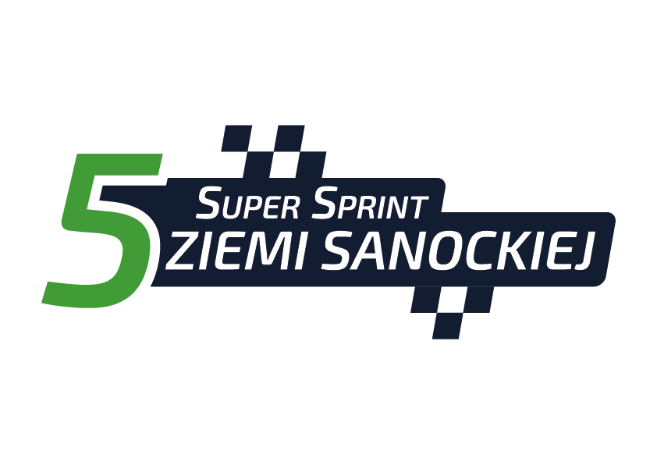 ZGODA WŁAŚCICIELA POJAZDUWyrażam zgodę na użyczenie pojazdu Pani/Panu…………………………………………………………………………Imię i nazwisko: …………………………………………………………………………………………………………………………..Marka i model pojazdu: ……………………………………………………………………………………………………………..Numer rejestracyjny: …………………………………………………………………………………………………………………Do udziału w (pełna nazwa imprezy): 5. Super Sprint Ziemi SanockiejData imprezy: 28 stycznia 2024 rokuJednocześnie zrzekam się wszelkich roszczeń z tytułu szkód jakie mogą wystąpić w związku z udziałem w imprezie zarówno w stosunku do organizatora imprezy, członków i współpracowników organizatora imprezy jak i osób trzecich.Imię i nazwisko właściciela pojazdu:Adres zamieszkania:					   Data i czytelny podpis właściciela pojazdu: